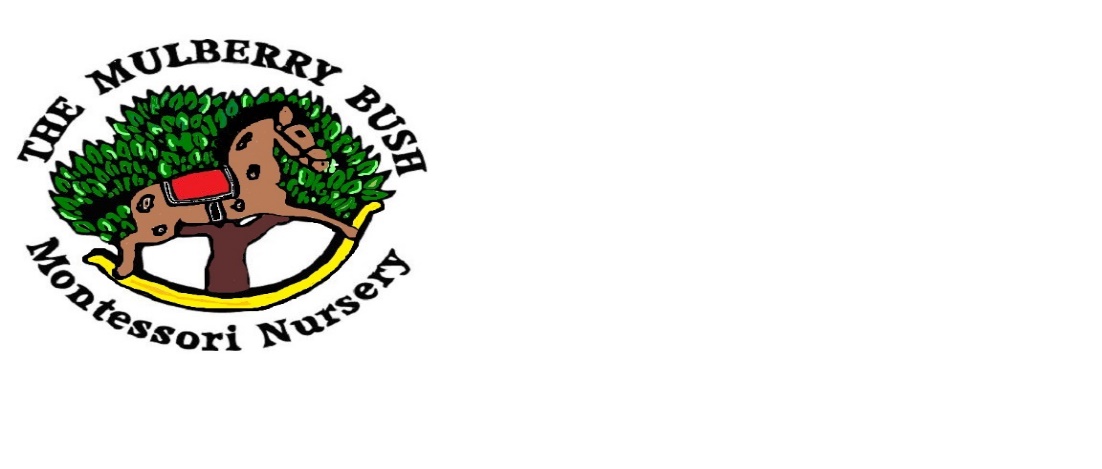 THE MULBERRY BUSH MONTESSORI NURSERY HEALTHCOVID-19 AppendixWe will be following Government and health advice with regards to key changes and interim measures that will help delay the spread of Covid-19. We have updated our practice to meet the new challenges we face within early years settings to minimise the risk of transmission and spread of the coronavirus within our setting. Some of the extra measures we will take are:Parents and carers are asked to social distance and wear a face covering/mask when dropping off and collecting children. Visual reminders are in place.Parents/Carers must drop their children and collect from the main gate.Visitors will be kept to a minimum and must wear a face mask and maintain a safe distance if essential to visit.Children are asked not to bring in toys from home or take things back and forth unless necessary.We have reduced the resources, games and activities on offer inside and out and removed those that are difficult to clean.We have removed soft toys and reduced soft furnishings where we can.Lunch boxes and nursery bags will be sanitised each day on entry.We maintained bubble groups when adviced and have kept numbers to a maximum of 16 once bubble groups were not needed.We advise parents not to send their children to another setting and may only do so if essential and with ours and the other settings approval and agreement.A snuffle station has been made for the children with a visual guide, tissues, mirror, hand sanitiser and bin. Staff talk about healthy practice when blowing/wiping our noses.Outdoor hand washing sink, soap dispenser, paper towel dispenser and bin has been fitted in the all-weather play area.Hand sanitisers have been fitted in each room and on the main entrance gate.No sand or water play is permitted.Staff clean the toilets regularly throughout the day and thoroughly between groups i.e. snack/lunch pm/ snack/home timeStaff clean the adult toilet after each use.Staff empty bins dailyStaff clean touched surfaces and shared resources inside and out at the end of each day.Staff wear PPE when changing a soiled, wet or sick child.Staff will follow the procedure for:  ‘What to do if a staff member or a child becomes unwell with coronavirus symptoms at nursery’.Staff will follow the procedure for: ‘How to respond to a positive case of Covid -19 within the setting’.Reviewed 3rd November 2020By Cheryl KnightNursery Principal and H & S OfficerThe Mulberry Bush Montessori Nursery Ltd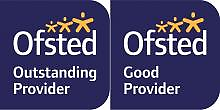 The Mulberry Bush Montessori Nursery Ltd12 Melrose Road, West Mersea, Colchester, Essex. CO5 8JBTel 01206 383898 Email: mulberrybushmontessori@btconnect.comPrincipal: Mrs Cheryl Knight  Ofsted registration Number: EY479688www.mulberrybushmontessori.com